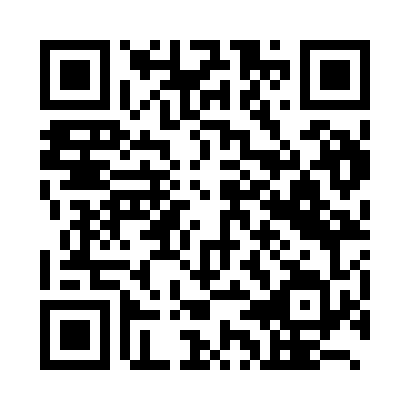 Prayer times for Tomakomai, JapanWed 1 May 2024 - Fri 31 May 2024High Latitude Method: NonePrayer Calculation Method: Muslim World LeagueAsar Calculation Method: ShafiPrayer times provided by https://www.salahtimes.comDateDayFajrSunriseDhuhrAsrMaghribIsha1Wed2:384:2811:313:246:348:172Thu2:364:2711:313:256:358:193Fri2:344:2611:303:256:368:204Sat2:324:2411:303:256:378:225Sun2:314:2311:303:266:388:246Mon2:294:2211:303:266:398:257Tue2:274:2011:303:266:408:278Wed2:254:1911:303:276:428:289Thu2:234:1811:303:276:438:3010Fri2:214:1711:303:276:448:3211Sat2:194:1611:303:286:458:3312Sun2:184:1511:303:286:468:3513Mon2:164:1411:303:286:478:3714Tue2:144:1211:303:296:488:3815Wed2:124:1111:303:296:498:4016Thu2:114:1011:303:296:508:4217Fri2:094:0911:303:306:518:4318Sat2:084:0811:303:306:528:4519Sun2:064:0811:303:306:538:4720Mon2:044:0711:303:316:548:4821Tue2:034:0611:303:316:558:5022Wed2:014:0511:303:316:568:5123Thu2:004:0411:303:316:578:5324Fri1:584:0311:303:326:588:5425Sat1:574:0311:313:326:598:5626Sun1:564:0211:313:327:008:5727Mon1:544:0111:313:337:018:5928Tue1:534:0111:313:337:029:0029Wed1:524:0011:313:337:029:0130Thu1:514:0011:313:347:039:0331Fri1:503:5911:313:347:049:04